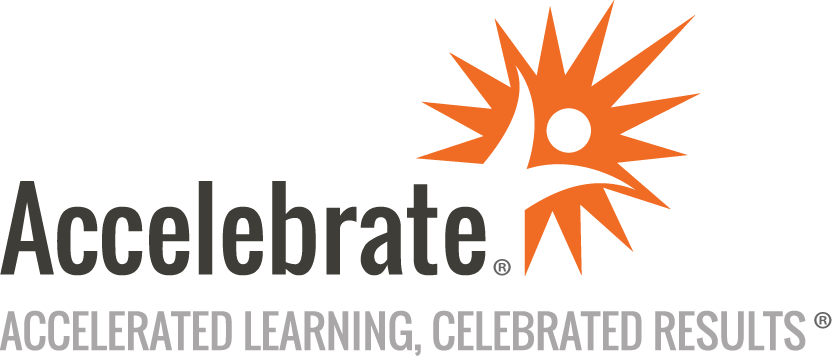 Tableau Workshop: Dashboard Design Tips and TricksCourse Number: TABWS-104
Duration: 0.5 daysOverviewThis half-day Tableau workshop, Dashboard Design Tips and Tricks, teaches participants how to leverage the formatting panes and dashboard objects to create visually appealing dashboards. PrerequisitesAll students must have experience building charts and dashboards in Tableau. MaterialsAttendees receive a copy of the instructor’s presentation in electronic format.Software Needed on Each Student PCTableau DesktopMicrosoft Excel 2016 or laterInternet accessRelated data and lab files that Accelebrate would provideObjectivesUnderstand the different aspects of the formatting pane for worksheets and dashboards.Create and use custom shapes for iconsCreate and use custom shapes for dashboard elementsCreate custom color palettesClean up the view and increase the data to ink ratioUse floating and tiled containers strategicallyCreate a collapsible container for filtersUse the layout tab for dashboard formattingCreate a cleaner dashboard using your own dataOutlineIntroductionThe Formatting Pane for Worksheets and Dashboards Formatting the sheet versus the entire workbookFontsAlignmentShadingBordersLinesCustom Shapes and IconsCustom Shapes and Dashboard ElementsCustom Color PalettesCleaning up the ViewFloating and Tiled ContainersCollapsible Containers for FiltersDashboard Formatting BordersPaddingSizingBackgroundCreating a Cleaner DashboardConclusion